抚顺石化安全生产培训中心2021年7月培训计划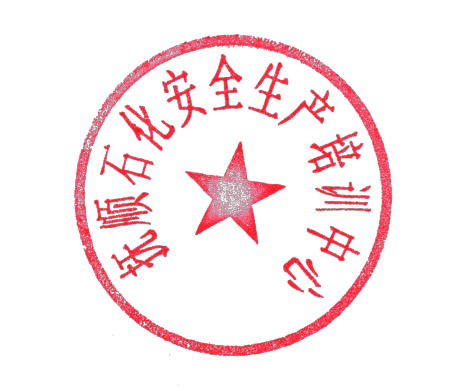 	抚顺石化安全生产培训中心	2021/6/28考试场次序号培训班期号培训类别培训日期培训地点计划人数课时同单位同一批人，不能一起考12021氧化初培一期危险化学品1月11~1月29日网课+培训楼2021515天同单位同一批人，不能一起考22021氯化工艺初培一期危险化学品7月19~7月30日培训楼1021310天32021制冷与空调复审二期制冷与空调7月7日培训楼20271天需2天2场42021胺基化工艺初培一期危险化学品7月19~8月6日培训楼1022015天52021过氧化工艺初培一期危险化学品7月19~8月6日培训楼102515天